Урок технологииТема: "Пестрая лужайка" Класс - 1Уровень - базовыйТип урока – традиционныйВид урока – коллективная творческая работаЦель: изготовить из бумаги аппликацию  цветущей лужайки.Задачи: Обучающие:*закрепить умения разметки по шаблону* формировать умение вырезать по образцу соцветия, основной частью которых является круг.* закреплять умение вырезать круги, срезать ненужные части, склеивать.*закрепить знания по технике безопасности при работе с ножницами и клеем.Развивающие:* развивать навык складывания круга, совмещая стороны, развивать глазомер, аккуратность в работе.*развивать моторику пальцев*развивать творческое мышление
*развивать навыки и умения ручного труда*развивать умение экономно пользоваться бумагойВоспитывающие:* воспитывать бережное отношение к природе.Оборудование: 1) бабочки на магнитах 
2) шаблоны-круги диаметром 7 см, 5см, 1см
3) рисунки цветов: ромашка, василек, одуванчик
4) схемы изготовления их соцветий
5) клей, ножницы, цветная бумага
6) ватман зеленого цвета7)аудиозапись Антонио Вивальди «Времена года"Ход урока– Долгожданный дан звонок – начинается урок!Урок труда - урок искусства, урок добра и красоты.Красоту творить – добро дарить!Сегодня утром к нам в открытое окно залетели бабочки. Они мне пожаловались: « Наступили теплые денечки, мы полетели в поисках цветов, чтобы напиться сладкого нектара, а цветы, оказывается, еще не зацвели. Помогите нам, пожалуйста!»-Ребята, поможем бабочкам? (Конечно, поможем)-Для этого мы с вами сегодня превратимся в добрых волшебников и преобразим эту зеленую лужайку в цветущую.  А что же для этого нам будет необходимо, мы узнаем, отгадав загадки от бабочек:1.Не похож на человечка, но имеет он сердечко,   И в работе круглый год он сердечко отдает. (Карандаш)2.На мне можно написать, на мне можно рисовать.             На мне можно разукрашивать, меня можно вырезать.  (Альбомный лист)              3.Инструмент бывалый – не большой, не малый.  У него полно забот – он и режет, и стрижет. (Ножницы)4.Смогу соединять листы, картон с бумагой. (Клей)5.Хоть я не прачка я, замечательно стираю я. (Ластик)-Молодцы! Для волшебства у нас все готово! А какие полевые и луговые цветы вы знаете? (Колокольчик, одуванчик, клевер, ромашка и др.)-Послушайте, как об этих цветах с любовью и нежностью говорил поэт Иван Бунин.1-ый ученик. «Полевые цветы»Есть на полях моей родины скромные 
Сестра и братья заморских цветов.
Их взрастила весна благовонная
В зелени майских лесов и лугов.2-ой ученик. Видят они не теплицы зеркальные, 
А небосклона простор голубой.
Видят они не огни, а таинственный
Вечных созвездий узор золотой.3-ий ученик. Веет от них красотою стыдливою.
Сердцу и взору родные они.
И говорят про давно позабытые
Светлые дни.- А какие цветы распустятся на нашей волшебной лужайке? Отгадайте загадку:Стоят в поле сестрички: 
Желтый глазок, белые реснички. (Ромашки)(Показывается рисунок с изображением ромашки. Рядом с этим рисунком прикрепляется на доску схема изготовления ромашки. Опираясь на нее, учитель объясняет и демонстрирует последовательность изготовления соцветия. Полученный образец прикрепляется под схему.)-Из белой бумаги, используя большой шаблон, вырезаем круг, складываем его пополам. Затем половину круга сложим еще пополам. Эту дольку складываем снова пополам. Закругляем оба нижних угла. Вырезаем, разворачиваем ромашку и приклеиваем серединку – маленький круг из желтой бумаги.-А сейчас я объясню правила изготовления следующего цветка. А какого, вы узнаете, послушав стихотворение Сергея Есенина.4-ый ученик Я не люблю цветы с кустов, 
Не называю их цветами.
Хоть прикасаюсь к ним устами,
Но не найду к ним нежных слов.Я только тот люблю цветок,
Который врос корнями в землю. 
Его люблю я и приемлю,
Как северный наш василек.-Какой цветок мы будем изготавливать? (Василек)-Для василька вырезаем большой круг, который складываем по аналогичной схеме. Внизу,  посередине заготовки вырежем длинный острый треугольник. Затем, на каждой дольке вырежем маленький треугольник. Развернем заготовку. У нас получился василек.А еще на нашей полянке появятся и маленькие « солнышки».5-ый ученик Одуванчик.
О. ВысоцкаяУронило солнце
Лучик золотой.
Вырос одуванчик 
Первый, молодой.
У него чудесный
Золотистый цвет.
Он большого солнца –
Маленький портрет.- Для одного цветка вырезаем два желтых круга: большой и средний. Складываем заготовку по аналогичной схеме. Внизу, посередине заготовки вырежем длинный острый треугольник. А затем на каждой дольке вырежем по такому же длинному острому треугольнику. Развернем заготовку. У нас получилась красивая звездочка с длинными острыми лучами. Из средней заготовки вырежем поменьше звездочку и склеим их между собой: серединка к серединке. Получится одуванчик.-А теперь мы вспомним правила работы с ножницами:1.Не держи ножницы концами вверх.2.Не оставляй ножницы в открытом виде.3.При работе следи за пальцами рук.4.При вырезании окружности вырезай против хода часовой стрелки.-Также необходимо вспомнить правила работы с клеем:1.Не допускать попадания клея в глаза и в рот.2.Передавать при необходимости клей только в закрытом виде.3.При окончании работы клей плотно закрыть.- А как правильно использовать бумагу? На каком рисунке показано верное размещение шаблона? Почему? -Ребята, выбирайте сами, с изготовления  какого цветка начнете работу. Смотрите на схемы. Они вам помогут. Как только изготовите цветок, нанесите клей на серединку соцветия, выходите и приклеивайте его на лужайку.     Дети начинают самостоятельно работать под аудиозапись Антонио Вивальди «Времена года». Когда дети выполнят большую часть работы, проводится физкультминутка.Физкультминутка « Цветы»:	Наши нежные цветки распускают лепестки. (Руки плавно поднимаются перед собой вверх, немного разводятся в стороны.)Ветерок чуть дышит, лепестки колышет. (Движения рук влево, вправо.)Наши милые цветки закрывают лепестки. (Руки наверху плавно смыкаются и опускаются.)Тихо засыпают, головой качают. (Дети приседают, закрывают лицо ладонями и качают головой.)- Полюбуйтесь, какая замечательная пестрая лужайка у нас получилась, как настоящая. И чтобы такая красота оставалась в природе, как необходимо вести себя? (Не срывать ни полевые, ни луговые, ни лесные цветы. Пусть они цветут, благоухают, радуют людей своими чудесными запахами и прекрасными нарядами.) -Мы будем оберегать красоту нашего родного края и поступать так, как говорил в своем стихотворении поэт Самед Вургун.6-ой ученик. Давайте пройдемся медленно по лугу
И «здравствуй» скажем каждому цветку.
Я должен над цветками наклониться
Не для того, чтоб рвать или срезать,
А чтоб увидеть добрые их лица
И доброе лицо им показать.(Во время чтения стихотворения посадить бабочек на соцветия).-Ребята, посмотрите, бабочки сели на цветы. Мне они шепчут, что  очень довольны нашим творением. И вам передают большое спасибо. Вы настоящие волшебники, потому что сотворили такую красоту!Итог урока: - Чему научились на уроке? Что особенно вам понравилось и запомнилось?- Какие качества вам помогли сотворить чудо?- Как будете вести себя на лугу или поляне?Приложения: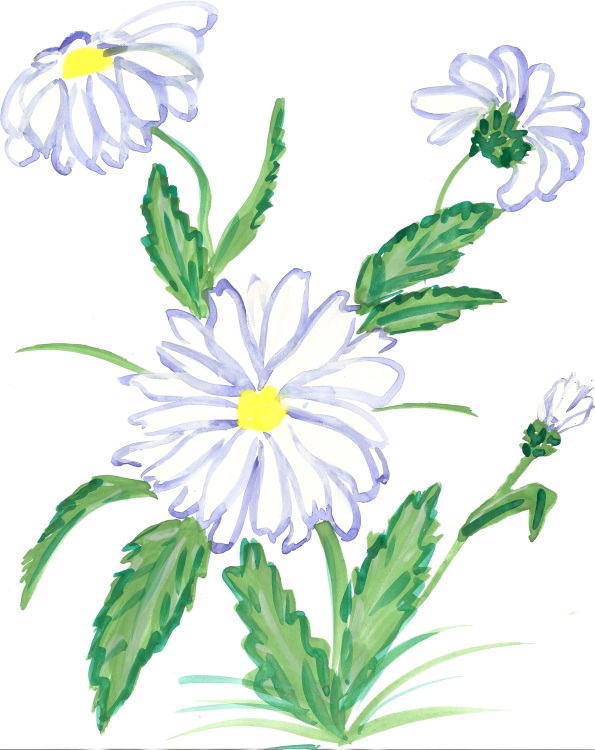 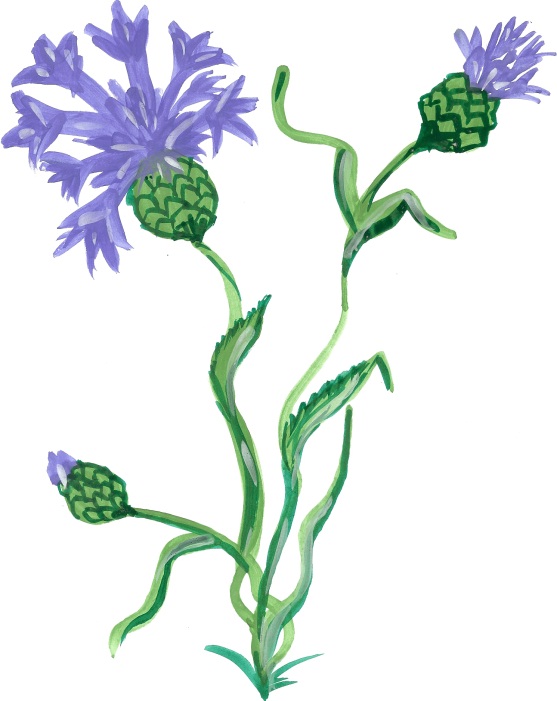 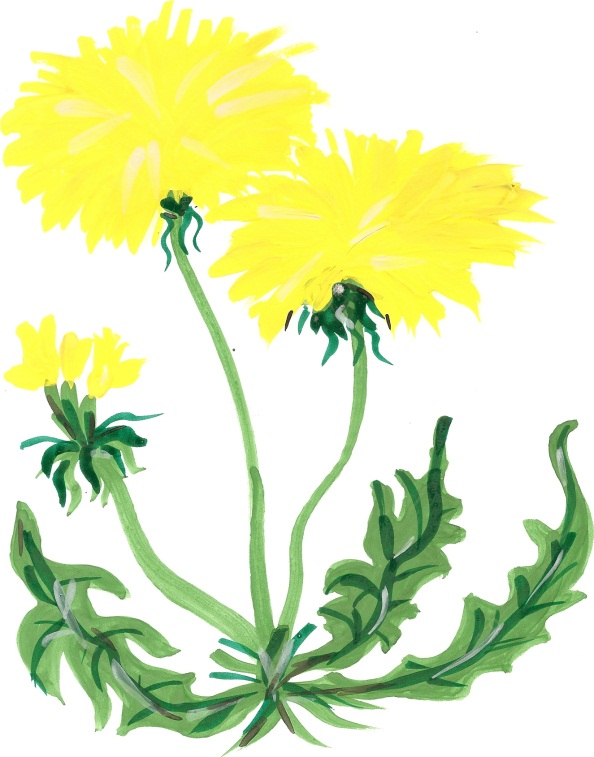 